Вінницький національний медичний університет ім. М.І. Пирогова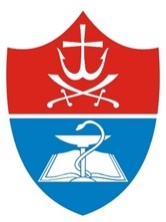 СИЛАБУС ________________________________________________________Дисципліна з підготовки доктора філософії:СУДОВА МЕДИЦИНАОПИС ДИСЦИПЛІНИАНОТАЦІЯАспіранту для вивчення винесені найновітніші наукові дані щодо проведення судово-медичної експертизи в різних структурних підрозділах основної структурної одиниці судово-медичної служби, а саме – обласного бюро судово-медичної експертизи, що включає відділ експертизи померлих осіб, відділ експертизи потерпілих, звинувачених та інших осіб, відділ комісійних експертиз та відділ експертизи речових доказів, що включає в себе відділення судово-медичної гістології, токсикології, цитології, імунології та криміналістики.МЕТА ТА ЗАВДАННЯ Метою викладання навчальної дисципліни “Судова медицина” є здобуття аспірантами знань, навичок та вмінь в сфері судової медицини, достатніх для виконання оригінального наукового дослідження, отримання нових фактів та їх впровадження у практичну медицину та інші сфери життя.Основними завданнями вивчення дисципліни є формування системи знань, професійних умінь, педагогічної майстерності, дослідницько-інноваційної діяльності та практичних навичок під час проведення судово-медичної експертизи.РЕЗУЛЬТАТИ НАВЧАННЯ Після успішного вивчення дисципліни здобувач зможе: РН1. Демонструвати безперервний розвиток власного інтелектуального та загальнокультурного рівню, самореалізаціїРН 2.Інтерпретувати та аналізувати інформацію з використанням новітніх інформаційних технологійРН 3.Виявляти невирішені проблеми у предметній області, формулювати питання та визначати шляхи їх рішення РН4.Формулювати наукові гіпотези, мету і завдання наукового дослідженняРН5.Розробляти дизайн та план наукового дослідження РН6.Виконувати оригінальне наукове дослідженняРН7.Пояснювати принципи, специфічність та чутливість методів дослідження, інформативність обраних показників РН8.Володіти, вдосконалювати та впроваджувати нові методи дослідження за обраним напрямом наукового проекту та освітньої діяльностіРН9.Аналізувати результати наукових досліджень, використовувати методи статистичного дослідження РН10.Впроваджувати результати наукових досліджень у освітній процес, медичну практику та суспільство РН11.Презентувати результати наукових досліджень у формі презентації, постерних доповідей, публікаційРН12.Розвивати комунікації в професійному середовищі й громадській сфері РН13.Організовувати освітній процес РН14.Оцінювати ефективність освітнього процесу, рекомендувати шляхи його удосконаленняРН15.Організовувати роботу колективу (здобувачів вищої освіти, колег, міждисциплінарної команди)РН16.Дотримуватися етичних принципів при роботі з пацієнтами, лабораторними тваринамиРН17.Дотримуватися академічної доброчесності, нести відповідальність за достовірність отриманих наукових результатівРОЗПОДІЛ ЗА ВИДАМИ ЗАНЯТЬ ТА ГОДИНАМИ НАВЧАННЯТЕМАТИЧНИЙ ПЛАНМЕТОДИ НАВЧАННЯ Методи навчання: лекція, пояснення, бесіда, організація дослідження, розповідь, ілюстрація, спостереження, клінічно-дослідні роботи, навчальна дискусія, суперечка, обговорення будь-якого питання навчального матеріалу, пізнавальні ігри шляхом моделювання життєвих ситуацій, що викликають інтерес до навчальних предметів, створення ситуації інтересу в процесі викладання навчального матеріалу, створення ситуації новизни навчального матеріалу, опора на життєвий досвід.Підсумковий контроль дисципліни - іспитФОРМИ ОЦІНЮВАННЯУсний контроль: основне запитання, додаткові, допоміжні; запитання у вигляді проблеми; індивідуальне, фронтальне опитування і комбіноване; письмовий контроль; програмований контроль.СИСТЕМА ОЦІНЮВАННЯФорма підсумкового контролю успішності навчання: оцінка з дисципліни здобувача складається з суми балів поточного контролю та балів, отриманих за іспит/ залікове заняття. Форма поточного контролю успішності навчання: сума балів поточного контролю визначається на основі оцінок поточної навчальної діяльності здобувача із всіх тем за традиційною 4-бальною системою (відмінно, добре, задовільно, незадовільно) КРИТЕРІЇ ОЦІНЮВАННЯКритерії оцінювання кожної теми: Оцінка "відмінно" виставляється у випадку, коли здобувач знає зміст теми заняття у повному обсязі, ілюструючи відповіді різноманітними прикладами; дає вичерпні, точні та ясні відповіді без будь-яких навідних питань; викладає матеріал без помилок і неточностей; вільно вирішує задачі та виконує практичні завдання різного ступеню складності, самостійно генерує інноваційні ідеї. Оцінка "добре" виставляється за умови, коли здобувач знає зміст теми заняття та добре його розуміє, відповіді на питання викладає правильно, послідовно та систематично, але вони не є вичерпними, хоча на додаткові питання здобувач відповідає без помилок; вирішує всі задачі і виконує практичні завдання, відчуваючи складнощі лише у найважчих випадках. Оцінка "задовільно" ставиться здобувачу на основі його знань всього змісту теми заняття та при задовільному рівні його розуміння. Здобувач спроможний вирішувати видозмінені (спрощені) завдання за допомогою навідних питань; вирішує задачі та виконує практичні навички, відчуваючи складнощі у простих випадках; не спроможний самостійно систематично викласти відповідь, але на прямо поставлені запитання відповідає правильно. Оцінка "незадовільно" виставляється у випадках, коли знання і вміння здобувача не відповідають вимогам "задовільної" оцінки. Оцінювання самостійної роботи.Оцінювання самостійної роботи здобувачів, яка передбачена в темі поряд з аудиторною роботою, здійснюється під час поточного контролю теми на відповідному практичному занятті. Оцінювання тем, які виносяться лише на самостійну роботу і не входять до тем аудиторних навчальних занять, контролюється при проведенні іспиту/диференційованого заліку.Критерії оцінювання під час проведення іспиту: Оцінка "відмінно" (80-71) виставляється у випадку, коли здобувач під час співбесіди та виконання отриманого завдання відповів на всі поставлені (екзаменаторами в разі іспиту) запитання з дисципліни у повному обсязі, може проілюструвати відповіді різноманітними прикладами; дає вичерпні, точні та ясні відповіді без будь-яких навідних питань; викладає матеріал без помилок; вільно вирішує задачі та виконує практичні завдання різного ступеню складності, самостійно генерує інноваційні ідеї. В межах діапазону балів оцінювання відбувається з урахуванням окремих несуттєвих неточностей. Оцінка "добре" (70-61) виставляється за умови, коли здобувач під час співбесіди та виконання отриманого завдання добре відповідає і добре розуміє всі поставлені (екзаменаторами) запитання з дисципліни, відповіді на питання викладає правильно, послідовно та систематично, але вони не є вичерпними, хоча на додаткові питання здобувач відповідає без помилок; вирішує всі задачі і виконує практичні завдання, відчуваючи складнощі лише у найважчих випадках. В межах діапазону балів оцінювання відбувається з урахуванням окремих допущених помилок. Оцінка "задовільно" (60-50) ставиться здобувачу на основі його знань всього змісту поставлених (екзаменаторами) під час співбесіди запитань, виконав отримане завдання і продемонстрував задовільний рівень розуміння та вмінь. Здобувач спроможний вирішувати видозмінені (спрощені) завдання за допомогою навідних питань; вирішує задачі та виконує практичні навички, відчуваючи складнощі у простих випадках; не спроможний самостійно систематично викласти відповідь, але на прямо поставлені запитання відповідає правильно. В межах діапазону балів оцінювання відбувається з урахуванням кількості допущених помилок. Оцінка "незадовільно" виставляється у випадках, коли знання і вміння здобувача не відповідають вимогам "задовільної" оцінки. МЕТОДИЧНЕ ЗАБЕЗПЕЧЕННЯ Навчальний контент (конспект або розширений план лекцій), плани практичних (семінарських) занять, самостійної роботи, питання, методичні вказівки, завдання або кейси для поточного та підсумкового контролю знань і вмінь здобувачів)ПОЛІТИКИ НАВЧАЛЬНОЇ ДИСЦИПЛІНИВиконання навчальних завдань і робота за дисципліною має відповідати вимогам «Кодексу академічної доброчесності та корпоративної етики ВНМУ ім. М.І. Пирогова»  (https://www.vnmu.edu.ua/downloads/other/kodex_akad_dobro.PDF).Відпрацювання пропущених аудиторних занять, повторне проходження контрольних заходів, а також процедури оскарження результатів проведення контрольних заходів  здійснюються згідно «Положення про організацію освітнього процесу для здобувачів вищої освіти ступеня доктора філософії у Вінницькому національному медичному університеті ім. М.І. Пирогова» (https://www.vnmu.edu.ua/downloads/other/pologPhD_org.pdf )НАВЧАЛЬНІ РЕСУРСИ  Навчально-методичне забезпечення дисципліни оприлюднено на сайті кафедри. Маршрут отримання матеріалів https://www.vnmu.edu.ua/кафедра-судової-медицини-та-права/аспіранту      ЛІТЕРАТУРАОсновна літератураPayne-James, J., & Jones, R. M. (Eds.). (2019). Simpson's forensic medicine. CRC Press.Chand, S. (2019). Essentials of Forensic Medicine and Toxicology: Essentials of Forensic Medicine and Toxicology. Elsevier Health Sciences.DiMaio, V. J., & Molina, D. K. (2021). DiMaio's Forensic Pathology. CRC press.Subrahmanyam, B. V., & Phanindra, S. V. (2018). Forensic medicine, toxicology and medical jurisprudence, 2/E. CBS Publishers & Distributors Private Limited.Мішалов, В. Д., Хохолєва, Т. В., Бачинський, В. Т., Войченко, В. В., & Костенко, Є. Я. (2018). Судова медицина.Допоміжна літератураКримінальний кодекс України (станом на 5 квітня 2001 р).Кримінально-процесуальний кодекс України (станом на 21 червня 2001 р).Закон ”Про судову експертизу”, 1994.”Основи законодавства України про охорону здоров’я”, 1992.Наказ № 6 МОЗ " Про розвиток та вдосконалення судово-медичної служби України”, 1995.Інформаційні ресурси:https://www.uniprot.org/https://www.aic.gov.au/https://scholar.google.com/Силабус з дисципліни «Судова медицина» обговорено та затверджено на засіданні кафедри Судової медицини та права (протокол №8, від «20» квітня 2022 року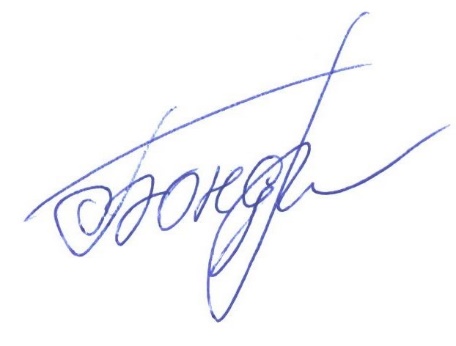 Відповідальний за курс				Бондарчук Ганна Олегівна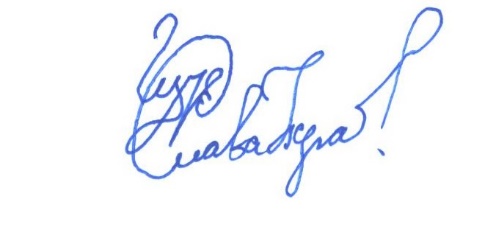 Завідувач кафедри                 			Гунас Валерій Ігорович Спеціальність  «Медицина» Освітньо-наукова програма  «Медицина», 2020 Рівень вищої освіти Третій (освітньо-науковий)  Навчальний рік 2020-2021 Статус дисципліни (обов’язкова/вибіркова)  Вибіркова навчальна дисципліна
Блок спеціалізованих дисциплін Мова викладання  українська, англійська Загальне навантаження 8 кредитів ЄКТС Курс / семестр ІІ-ІІІ курс / 3-6 семестр Укладач (і) PhD В.І. Гунас, forensic@vnmu.edu.ua Викладач (і), гостьові лектори PhD В.І. Гунас канд.мед.наук, доцент Г.О. Бондарчук Місце проведення, контактиКафедра судової медицини та праваАдреса: 21000, м. Вінниця, Гліба Успенського, 83, forensic@vnmu.edu.uaВид занятьГодиниМедична практика60Практичні заняття90Самостійна робота90Всього240№  з/пНазва теми1.Вступне заняття в судову медицину. Основні поняття предмету судової медицини2.Правова регламентація судово-медичної експертизи відповідно до чинного законодавства3.Обов’язки та права судово-медичного експерта4.Структура судово-медичної служби в Україні5.Структура судово-медичної служби в інших країнах світу6.Підстави для проведення судово-медичної експертизи в Україні7.Компетенція судово-медичної експертизи8.Кримінальна та інші види відповідальності судово-медичного експерта9.Структура та зміст «Висновку експерта». Принципи формування судово-медичного діагнозу10Види судово-медичних експертиз. Судово-медична документація11Перспективи розвитку судової медицини як науки12Правова регламентація судово-медичного дослідження трупа. Огляд трупа на місці пригоди13Абсолютні ознаки смерті (Українська та міжнародні класифікації)14Порядок опису трупних явищ на місці пригоди та під час дослідження трупа в відділі експертизи трупів15Порядок опису ушкоджень на місці пригоди та під час дослідження трупа в відділі експертизи трупів16Порядок опису одягу на місці пригоди та під час дослідження трупа в відділі експертизи трупів17Порядок та особливості огляду трупа на місці пригоди у випадках підозри на різні види насильницької та ненасильницької смерті18Порядок та особливості дослідження трупа в відділі судово-медичної експертизи трупів19Порядок та особливості дослідження трупа новонароджених в відділі судово-медичної експертизи трупів20Порядок та особливості дослідження трупа невідомих осіб в відділі судово-медичної експертизи трупів21Судово-медична травматологія22Особливості дослідження трупа та забору зразків на лабораторні дослідження у випадках експертизи насильницької та ненасильницької смерті23Правова регламентація роботи та структура відділу судово-медичної експертизи речових доказів24Сучасні можливості відділення судово-медичної гістології25Порядок та особливості роботи зі скелетованими залишками26Сучасні можливості експертизи вогнепальних ушкоджень та пошкоджень в відділі судово-медичної криміналістики27Сучасні можливості експертизи переломів в відділі судово-медичної криміналістики28Сучасні можливості відділення судово-медичної цитології при експертизі волосся.29Сучасні можливості відділення судово-медичної цитології при експертизі крові30Сучасні можливості відділення судово-медичної цитології при експертизі сперми31Сучасні можливості відділення судово-медичної імунології. «Молекулярний розтин»32Сучасні можливості відділення судово-медичної токсикології33Судово-медична радіологія та стоматологія. Перспективи розвитку відділу судово-медичної експертизи речових доказів34Правова регламентація судово-медичної експертизи потерпілих, звинувачених та інших осіб35Основні етапи обстеження потерпілих, звинувачених та інших осіб. Особливості збору спеціального анамнезу36Особливості опису ушкоджень. Застосування сучасних технологій в процесі виявлення та опису ушкоджень37Особливості проведення огляду у випадках статевих злочинів38Особливості збору лабораторних аналізів у випадках статевих злочинів39Порядок визначення ступеня тяжкості тілесних ушкоджень40Особливості експертизи у випадках побоїв, мордувань та катувань41Цілі, завдання та зміст «Стамбульського протоколу»42Організація судово-медичної експертизи професійно-посадових правопорушень медичних і фармацевтичних працівників43Порядок та особливості проведення експертиз щодо «Лікарських справ»44Особливості роботи відділу комісійних експертизСума балів за всі види навчальної діяльностіОцінка ECTSОцінка за національною шкалою  (для екзамену/ диференційованого заліку)Сума балів за всі види навчальної діяльностіОцінка ECTSОцінка за національною шкалою  (для екзамену/ диференційованого заліку)180-200Авідмінно170-179,9Вдобре160-169,9Сдобре141-159,9Dзадовільно122-140,99ЕзадовільноFXнезадовільно з можливістю повторного складанняFнезадовільно з обов’язковим повторним вивченням дисципліни